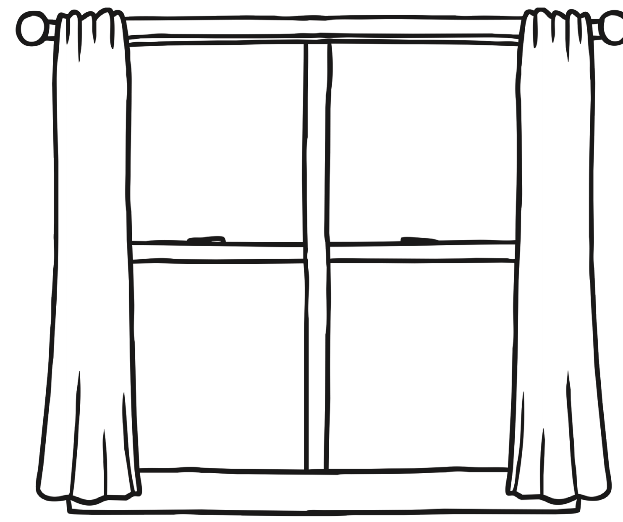 closing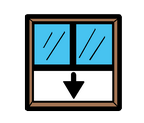 looking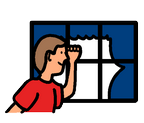 eating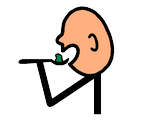 see the weather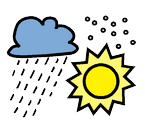 hitting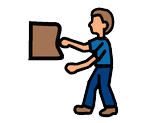 let light inside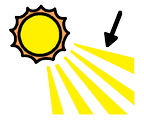 making dark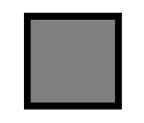 opening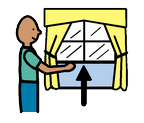 knocking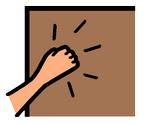 talking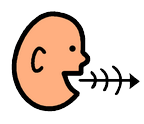 fresh air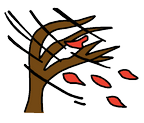 